IGRAMO SE PAPIROM –  ŠARENO JAJEDRAGA DJECO, DANAS ĆEMO SE POIGRATI SA PAPIROM.TREBA TI:BIJELI PAPIRŠKAREBOJICESLIJEDI UPUTE:1. PRESAVINI PAPIR NA POLA PO DUŽINI. OVAKO: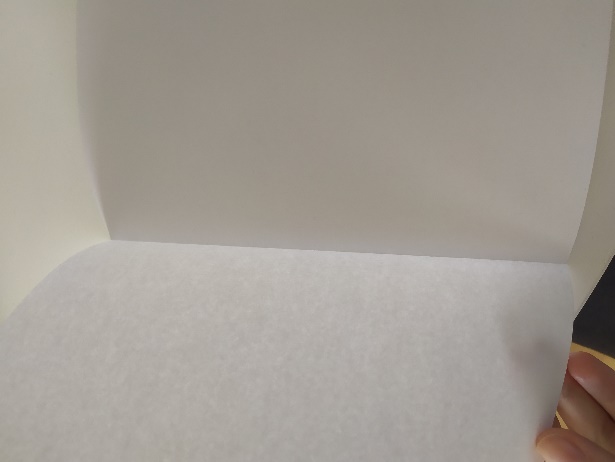 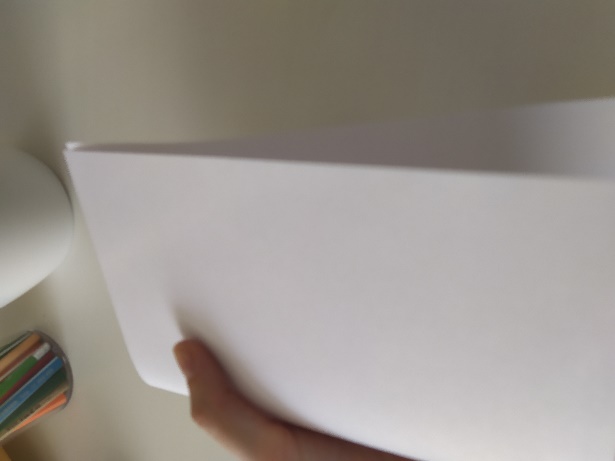 2. ZATIM OTVORI PAPIR I SAD GA PRESAVINI PO ŠIRNI. OVAKO: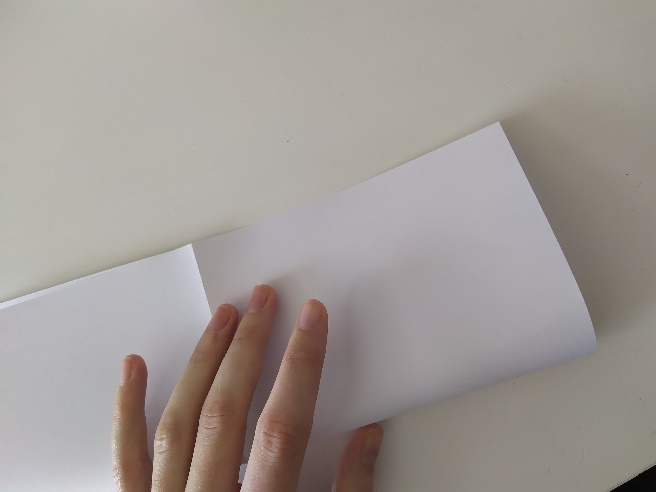 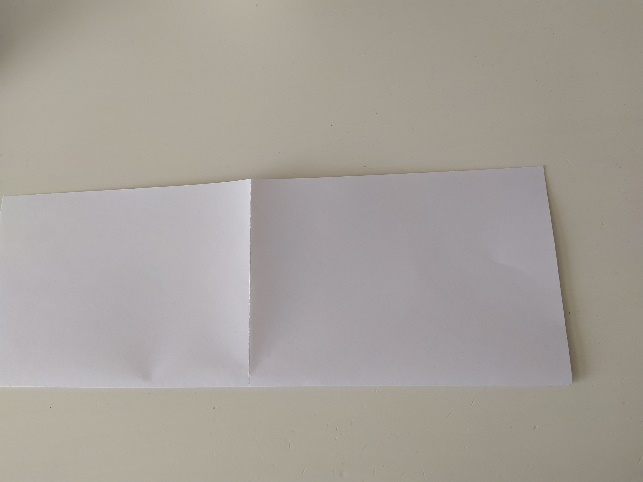 3. SLOŽI PAPIR U KVADRAT PREMA LINIJAMA KOJE SI NAPRAVIO. OVAKO: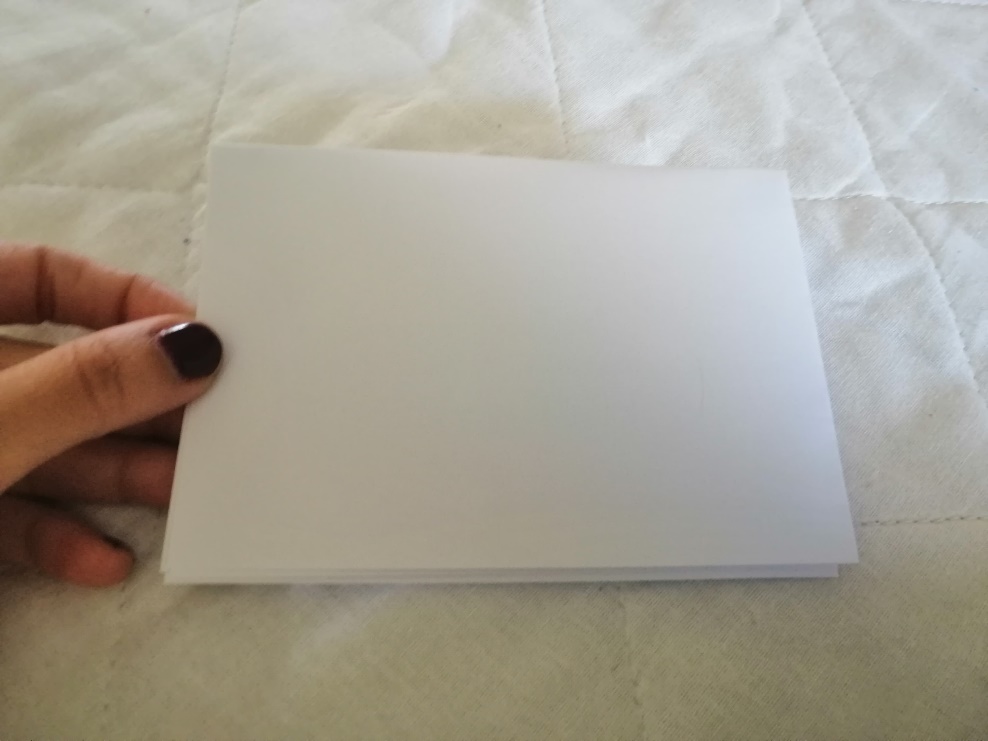 4. PRESAVINI PAPIR PO RUBU. OVAKO: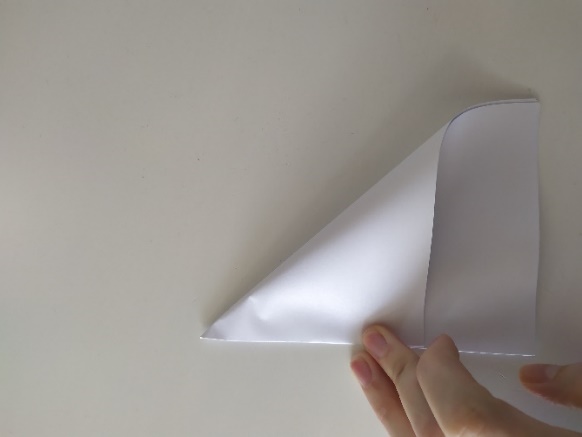 5. ZATIM OPET PRESAVINI PAPIR DA IZGLEDA OVAKO: 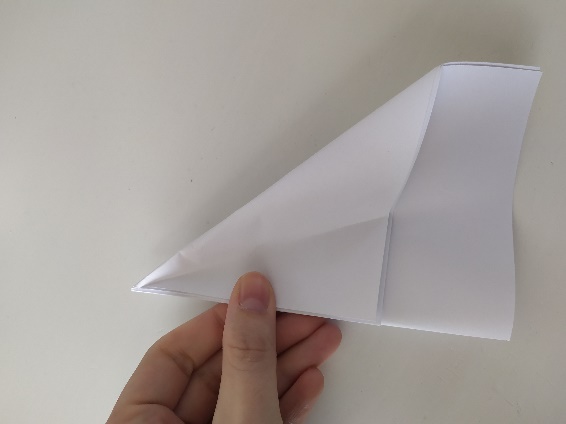 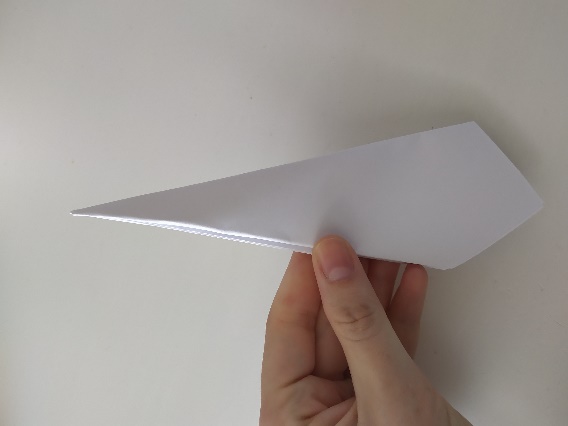 6. NA KRAJU RASTVORI PAPIR. 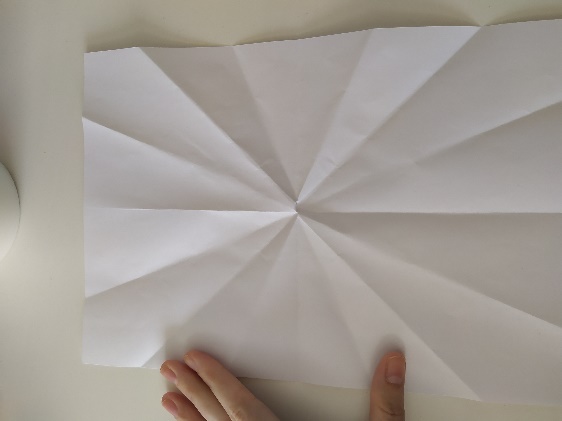 7. SADA UZMI CRNU BOJICU I POVUCI CRTE NA MJESTIMA GDJE SE PAPIR SAVIJAO.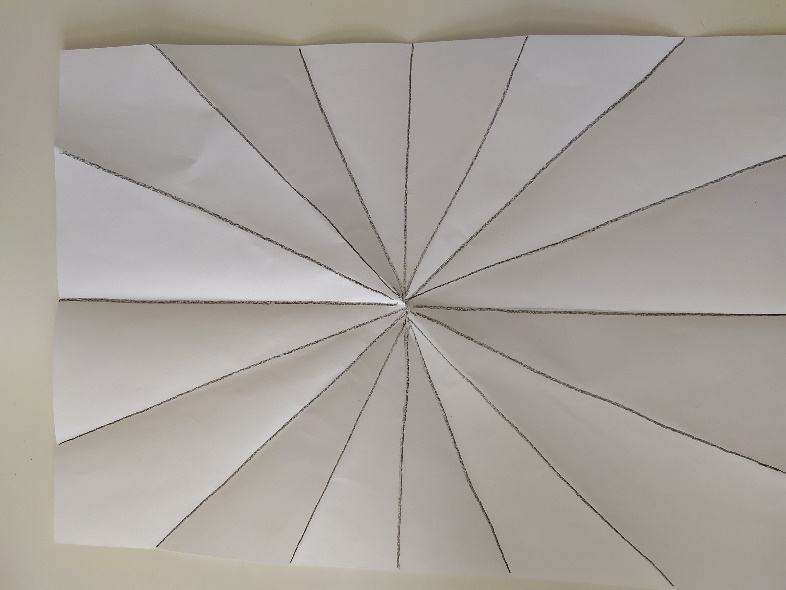 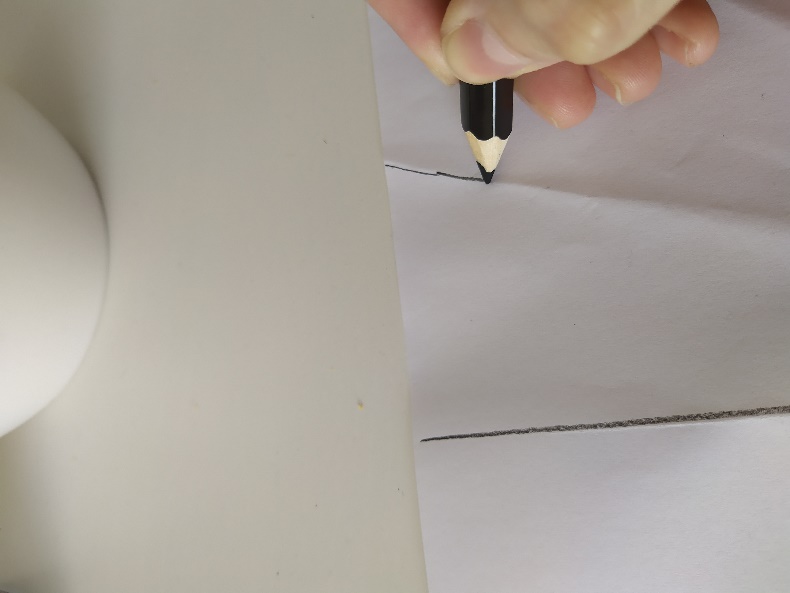 8. OPET POSLOŽI PAPIR OVAKO: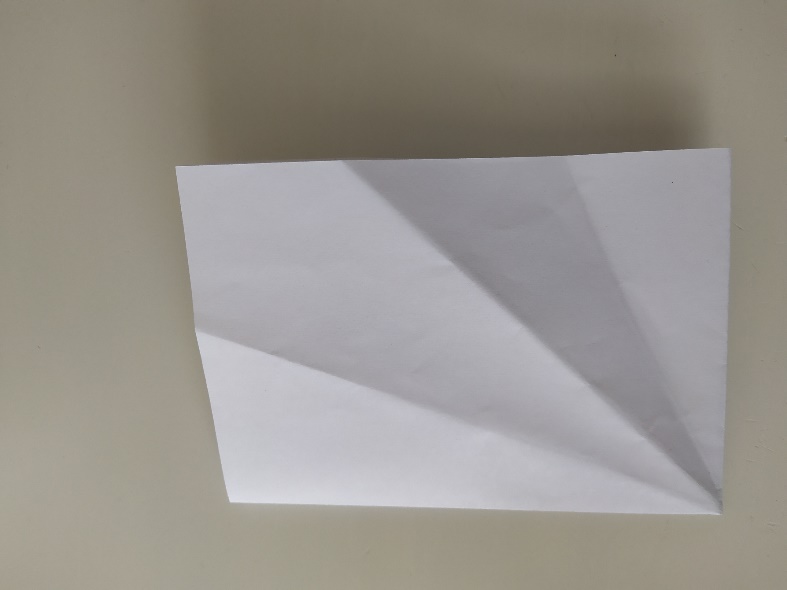 9. NACRTAJ ZAOBLJENU CRTU OVAKO: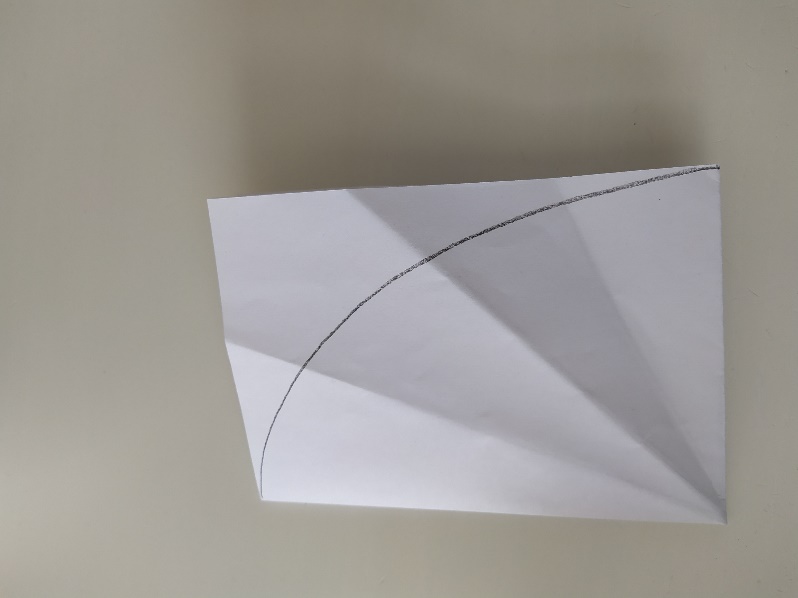 10. IZREŽI PAPIR PO CRTI.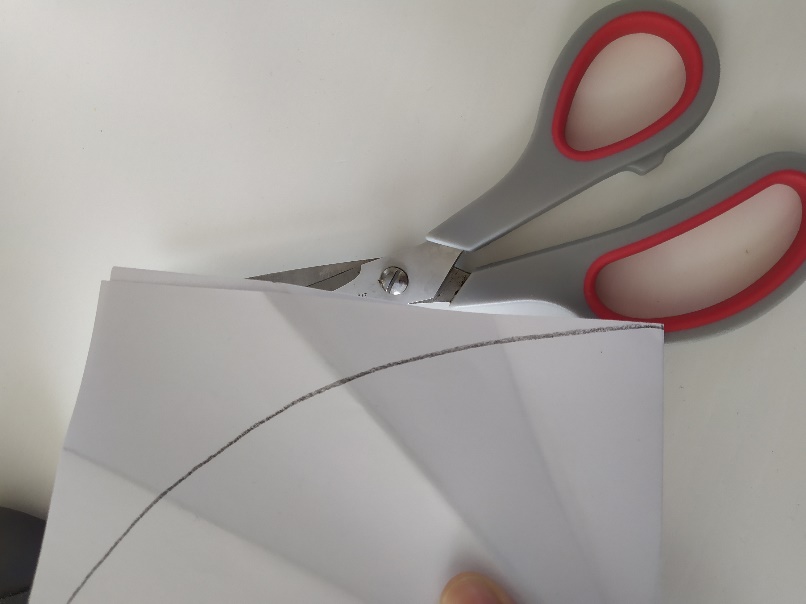 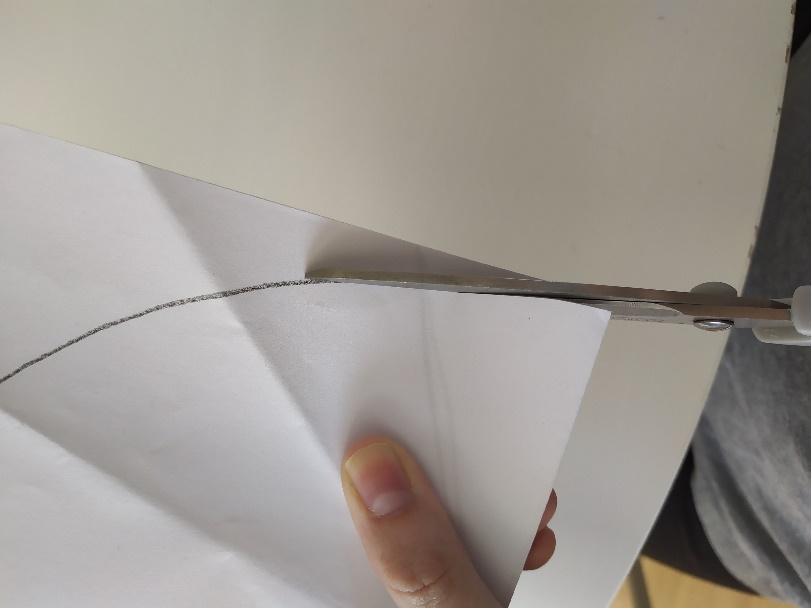 11. OTVORI I OBOJAJ JAJE!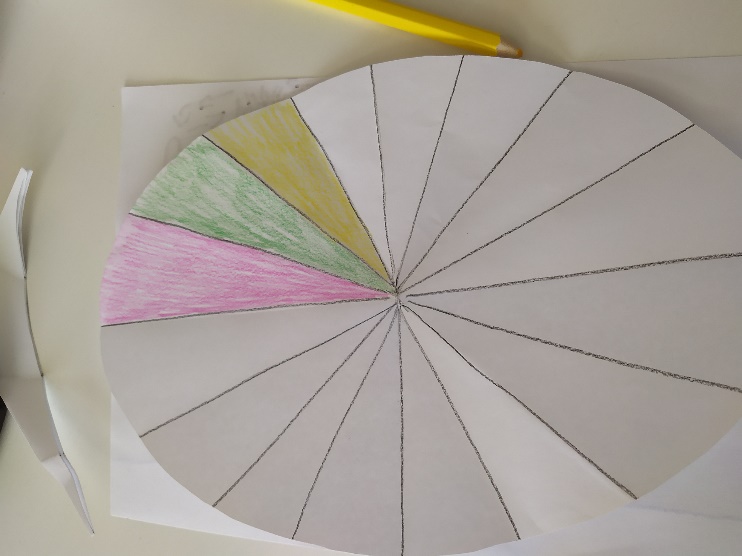 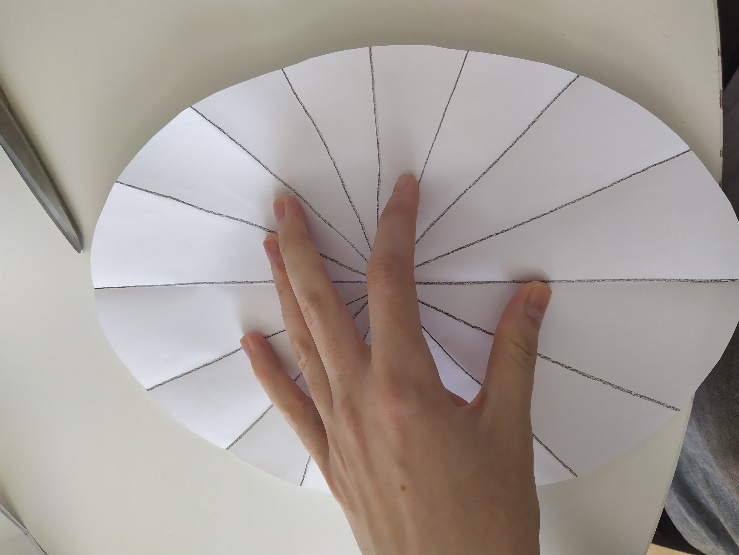 SLOBODNO MOŽEŠ DODATI CRTEŽE, CVJETIĆE, TOČKICE, ŠARE ILI RAZLIČITE OBLIKE.I EVO JEDNO VESELO, ŠARENO JAJE 😊.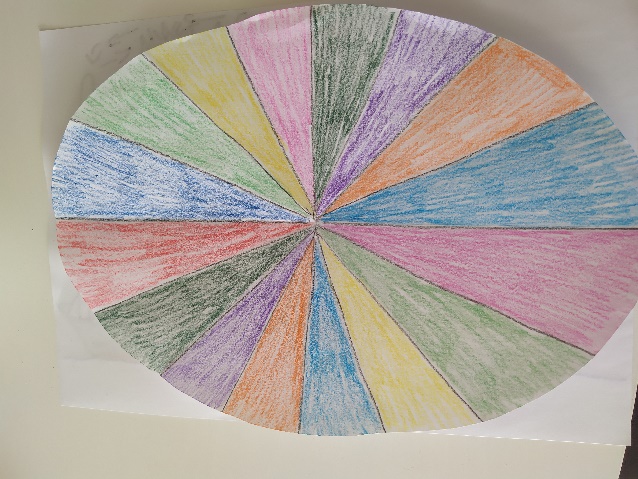 